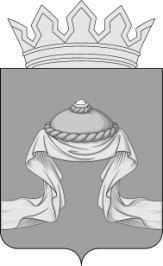 Администрация Назаровского районаКрасноярского краяПОСТАНОВЛЕНИЕ«13» 01 2022                                  г. Назарово                                        № 1-пО наделении муниципального бюджетного образовательного учреждения дополнительного образования «Детско-юношеская спортивная школа» Назаровского района правом по оценке выполнения нормативов испытаний (тестов) Всероссийского физкультурно-спортивного комплекса «Готов к труду и обороне» (ГТО) На основании Федерального закона от 06.10.2003 № 131-ФЗ «Об общих принципах организации местного самоуправления в Российской Федерации», в соответствии с частью 3 статьи 31.2 Федерального закона от 04.12.2007      № 329-ФЗ «О физической культуре и спорте в Российской Федерации», приказа министерства спорта Российской Федерации от 28.01.2016 № 54                  «Об утверждении порядка организации и проведения тестирования по выполнению нормативов испытаний (тестов) Всероссийского физкультурно-спортивного комплекса «Готов к труду и обороне» (ГТО)», руководствуясь статьями 15, 19 Устава Назаровского муниципального района Красноярского края, ПОСТАНОВЛЯЮ:1. Наделить муниципальное бюджетное образовательное учреждение дополнительного образования «Детско-юношеская спортивная школа» Назаровского района правом по оценке выполнения нормативов испытаний (тестов) Всероссийского физкультурно-спортивного комплекса «Готов к труду и обороне» (ГТО).2. Утвердить:2.1. Положение о Центре тестирования по выполнению нормативов испытаний (тестов) Всероссийского физкультурно-спортивного комплекса «Готов к труду и обороне» (ГТО) согласно приложению 1;2.2. Перечень мест тестирования по оценке выполнения нормативов испытаний (тестов) Всероссийского физкультурно-спортивного комплекса «Готов к труду и обороне» (ГТО) согласно приложению 2.3. Финансовому управлению администрации Назаровского района (Мельничук) обеспечить финансирование деятельности центра тестирования в рамках средств бюджета Назаровского муниципального района, предусмотренных на соответствующие цели.4. Главному специалисту по физической культуре и спорту отдела культуры, спорта и молодежной политики администрации Назаровского района (Бакланова) обеспечить координацию деятельности по оценке выполнения нормативов испытаний (тестов) Всероссийского физкультурно-спортивного комплекса «Готов к труду и обороне» (ГТО).5. Ответственность за реализацию мероприятий по оценке выполнения нормативов испытаний (тестов) Всероссийского физкультурно-спортивного комплекса «Готов к труду и обороне» (ГТО) возложить на директора муниципального бюджетного образовательного учреждения дополнительного образования «Детско-юношеская спортивная школа» Назаровского района (Бляхер).6. Отделу организационной работы и документационного обеспечения администрации Назаровского района (Любавина) разместить постановление на официальном сайте Назаровского муниципального района Красноярского края  в информационно - телекоммуникационной сети «Интернет».7. Контроль за исполнением постановления возложить на заместителя главы Назаровского района по социальным вопросам (Дедюхина).8. Постановление вступает в силу со дня подписания.Исполняющий полномочия главырайона, заместитель главы района,руководитель финансового управленияадминистрации района                                                                Н.Ю. МельничукПриложение 1к постановлению администрацииНазаровского районаот «13» 01 2022 № 1-пПоложениео Центре тестированияпо выполнению нормативов испытаний (тестов) Всероссийского физкультурно-спортивного комплекса «Готов к труду и обороне» (ГТО)I. Общие положения1.1. Положение о Центре тестирования комплекса ГТО в Назаровском районе по оценке выполнения нормативов испытаний (тестов) Всероссийского физкультурно-спортивного комплекса «Готов к труду и обороне» (ГТО) (далее - Положение) разработано в соответствии пунктом 26 Положения о Всероссийском физкультурно-спортивном комплексе «Готов к труду и обороне» (ГТО), утвержденного постановлением Правительства Российской Федерации от 11.06.2014 № 540, ст. 31.1 и ст. 31.2 Федерального закона от 04.12.2007 № 329-ФЗ «О физической культуре и спорте в Российской Федерации» и приказом Министерства спорта Российской Федерации от 21.12.2015 № 1219 «Об утверждении порядка создания центров тестирования по выполнению нормативов испытаний (тестов) Всероссийского физкультурно-спортивного комплекса «Готов к труду и обороне» (ГТО) и положения о них».1.2. Положение устанавливает порядок организации и деятельности Центра тестирования комплекса ГТО в Назаровском районе по оценке выполнения нормативов испытаний (тестов) Всероссийского физкультурно-спортивного комплекса «Готов к труду и обороне» (ГТО) (далее - Центр тестирования ГТО), осуществляющего тестирование общего уровня физической подготовленности граждан Российской Федерации (далее - граждане) на основании результатов выполнения видов испытаний (тестов), нормативов и оценки уровня физической подготовленности Всероссийского физкультурно-спортивного комплекса «Готов к труду и обороне» (далее - комплекс ГТО).1.3. Центр тестирования ГТО является структурным подразделением МБОУ ДО «ДЮСШ» Назаровского района Красноярского края.II. Цели и задачи Центра тестирования2.1. Основной целью деятельности Центра тестирования ГТО является осуществление тестирования населения по выполнению нормативов испытаний (тестов) комплекса ГТО, содержащихся в государственных требованиях Всероссийского физкультурно-спортивного комплекса «Готов к труду и обороне» (ГТО), утвержденных приказом Министерства спорта Российской Федерации от 12.02.2019 № 90 «Об утверждении государственных требований Всероссийского физкультурно-спортивного комплекса «Готов к труду и обороне» (ГТО), и оценка нормативов испытаний (тестов) комплекса ГТО населением.2.2. Задачи Центра тестирования ГТО:- создание условий по оказанию консультационной и методической помощи населению в подготовке к выполнению нормативов испытаний (тестов), комплекса ГТО;- оценка выполнения нормативов испытаний (тестов) комплекса ГТО населением, представление лиц, выполнивших нормативы испытаний (тестов) комплекса ГТО, к награждению соответствующим знакам отличия комплекса ГТО.2.3. Основные виды деятельности Центра тестирования ГТО:- проведение пропаганды и информационной работы, направленной на формирование у населения осознанных потребностей в систематических занятиях физической культурой и спортом, физическом совершенствовании и ведении здорового образа жизни, популяризации участия в мероприятиях по выполнению испытаний (тестов) комплекса ГТО;- создание условий и оказание консультационной и методической помощи гражданам, физкультурно-спортивным, общественным и иным организациям в подготовке к выполнению нормативов испытаний (тестов)  комплекса ГТО, содержащихся в государственных  требованиях; - осуществление тестирования населения по выполнению  испытаний (тестов) комплекса ГТО;- ведение учета результатов тестирования участников, формирование протоколов выполнения нормативов комплекса ГТО, оценка выполнения нормативов испытаний (тестов) комплекса ГТО;- внесение данных участников тестирования, результатов тестирования и данных сводного протокола в автоматизированную информационную систему комплекса ГТО (АИС ГТО), относящихся к реализации комплекса ГТО;- участие в организации мероприятий комплекса ГТО, включенных в календарный план физкультурно-спортивных мероприятий Назаровского района;- взаимодействие с органами государственной власти, органами местного самоуправления, физкультурно-спортивными, общественными и иными организациями в вопросах внедрения комплекса ГТО, проведения физкультурных мероприятий по реализации комплекса ГТО;- участие в организации повышения квалификации специалистов в области физической культуры и спорта по комплексу ГТО; - обеспечение судейства выполнения нормативов испытаний (тестов) комплекса ГТО населением;  - для организации тестирования в отдаленных, труднодоступных и малонаселенных местах может организовываться выездная комиссия Центра тестирования ГТО.III. Взаимодействие сторон3.1. Центр тестирования имеет право:3.1.1. Допускать  или не допускать участников к выполнению нормативов испытаний (тестов) комплекса ГТО в соответствии с законодательством Российской Федерации.3.1.2. Запрашивать у участников тестирования, органов местного самоуправления, органов государственной власти и получать необходимую для его деятельности информацию.3.1.3. Привлекать волонтеров для организации процесса тестирования граждан.3.2. Центр тестирования обязан:3.2.1. Обеспечивать условия для организации оказания медицинской помощи при проведении тестирования и других мероприятий в рамках комплекса ГТО.3.2.2. Осуществлять обработку персональных данных участников тестирования в соответствии с законодательством Российской Федерации в области персональных данных.3.2.3. Осуществлять тестирование только в местах, соответствующих установленным требованиям к спортивным объектам, в том числе по безопасности эксплуатации.IV. Материально-техническое обеспечение4.1. Материально-техническое обеспечение Центра тестирования комплекса ГТО, финансирование мероприятий осуществляется за счет собственных средств и средств учредителя в соответствии с законодательством Российской Федерации.4.2. Центр тестирования комплекса ГТО осуществляет материально-техническое обеспечение участников тестирования, обеспечение спортивным оборудованием и инвентарем, необходимыми для прохождения тестирования.Приложение 2к постановлению администрацииНазаровского районаот «13» 01 2022 № 1-пПеречень мест тестированияПо оценке выполнения нормативов испытаний (тестов)Всероссийского физкультурно-спортивного комплекса«Готов к труду и обороне»1. Назаровский район, п. Степной, ул. 30 лет ВЛКСМ, 44 (МБУ «ЦСК «Вектор» Назаровского района);2. Назаровский район, п. Глядень, ул. Новая, 28 (МБОУ «Гляденская СОШ»);3. Назаровский район, с. Дорохово, ул. Зеленая, 45                         (МБОУ «Дороховская СОШ»);4. Назаровский район, с. Красная Поляна, ул. Мира, 31                   (МБОУ «Краснополянская  СОШ»);5. Назаровский район, п. Красная Сопка, ул. Центральная,1          (МБОУ «Крутоярская СОШ»);6. Назаровский район, c.Павловка, ул. Советская, 15                      (МБОУ «Павловская СОШ»);7. Назаровский район, с. Подсосное, ул. Школьная, 7                    (МБОУ «Подсосенская СОШ»);8. Назаровский район, п. Преображенский, ул. Школьная, 9          (МБОУ «Преображенская СОШ»);9. Назаровский район, с. Сахапта, ул. Школьная, 9                         (МБОУ «Сахаптинская СОШ»);10. Назаровский район, п. Сохновка, ул.40 лет Победы, 1              (МБОУ «Сохновская СОШ»);11. Назаровский район, п. Степной, ул. Школьная, 21                    (МБОУ «Степновская СОШ»).